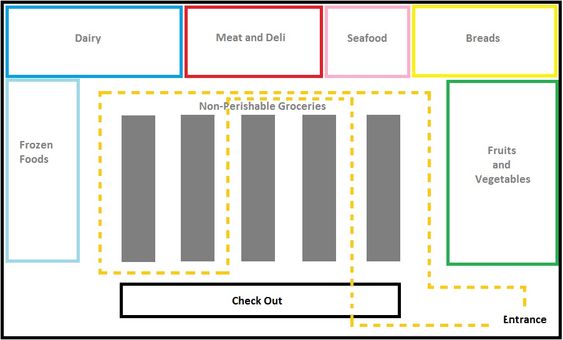                                                                                Nombre total de pas______________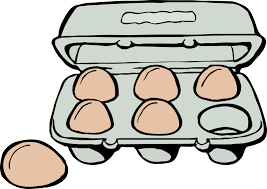 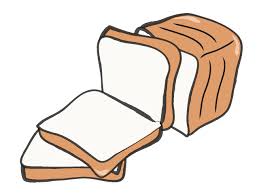 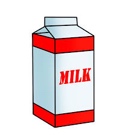 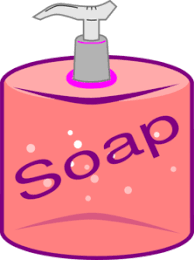 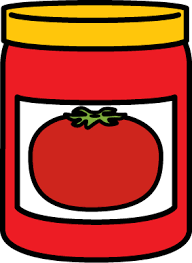 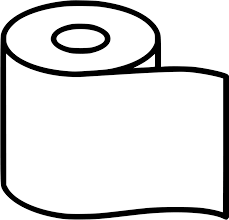 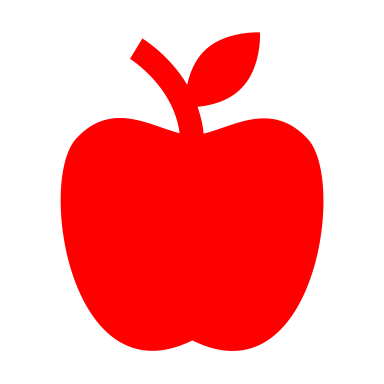 Les objets Mon code Le nombre de pasDéplacez 1 pas vers la gauche
Déplacez 6 pas vers le haut      7